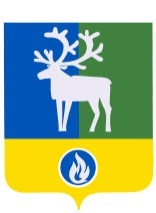 БЕЛОЯРСКИЙ РАЙОНХАНТЫ-МАНСИЙСКИЙ АВТОНОМНЫЙ ОКРУГ – ЮГРААДМИНИСТРАЦИЯ БЕЛОЯРСКОГО РАЙОНАПРОЕКТПОСТАНОВЛЕНИЕот  ___ марта  2024 года                                                                                                 № ____О внесении изменений в постановление администрации Белоярского районаот 27 июня 2023 года № 418           П о с т а н о в л я ю:           1. Внести в постановление администрации Белоярского района от 27 июня 2023 года № 418 «Об организации оказания муниципальных услуг в социальной сфере Белоярского района» (далее – постановление № 418) следующие изменения:            1) пункт 3 признать утратившим силу;           2) приложения 1, 2 к постановлению № 418 признать утратившими силу.           2. Опубликовать настоящее постановление в газете «Белоярские вести. Официальный выпуск».           3. Настоящее постановление вступает в силу после его официального опубликования.           4. Контроль за выполнением постановления возложить на заместителя главы Белоярского района по социальным вопросам Сокол Н.В.Глава Белоярского района                                                                                      С.П.Маненков